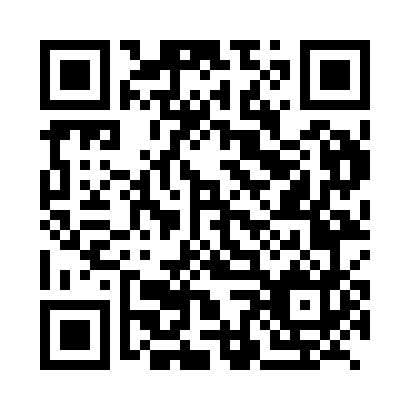 Prayer times for Baldovce, SlovakiaWed 1 May 2024 - Fri 31 May 2024High Latitude Method: Angle Based RulePrayer Calculation Method: Muslim World LeagueAsar Calculation Method: HanafiPrayer times provided by https://www.salahtimes.comDateDayFajrSunriseDhuhrAsrMaghribIsha1Wed3:015:1612:345:397:539:592Thu2:595:1412:345:407:5510:013Fri2:565:1212:345:407:5610:044Sat2:535:1112:345:417:5810:065Sun2:505:0912:345:427:5910:096Mon2:475:0812:345:438:0110:117Tue2:445:0612:345:448:0210:148Wed2:415:0412:345:458:0410:169Thu2:385:0312:345:468:0510:1910Fri2:355:0112:345:468:0610:2211Sat2:325:0012:345:478:0810:2412Sun2:294:5912:345:488:0910:2713Mon2:264:5712:345:498:1110:3014Tue2:234:5612:345:508:1210:3215Wed2:204:5412:345:518:1310:3516Thu2:184:5312:345:518:1510:3817Fri2:174:5212:345:528:1610:4118Sat2:174:5112:345:538:1710:4319Sun2:164:4912:345:548:1810:4320Mon2:164:4812:345:548:2010:4421Tue2:154:4712:345:558:2110:4422Wed2:154:4612:345:568:2210:4523Thu2:154:4512:345:578:2310:4624Fri2:144:4412:345:578:2510:4625Sat2:144:4312:345:588:2610:4726Sun2:144:4212:345:598:2710:4727Mon2:134:4112:345:598:2810:4828Tue2:134:4012:356:008:2910:4829Wed2:134:4012:356:018:3010:4930Thu2:134:3912:356:018:3110:4931Fri2:124:3812:356:028:3210:50